Тема среда обитания. Данная тема отсутствует в учебнике, поэтому для ее изучения нужно воспользоваться приложенным файлом. Он прикреплен в электронном дневнике и отправлен на почту вашего класса.1.Внимательно прочитайте тему.2. Выпишите в тетрадь, определение наука экология. 3.Выпишите в тетрадь определение экологические факторы.4.Зарисуйте схему в тетрадь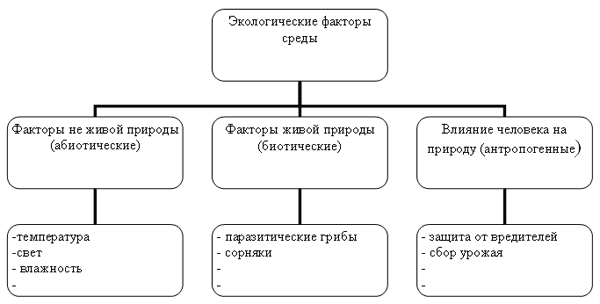 Можно дополнить своими примерами или примерами из учебника.Отправлять для проверки преподавателю не нужно!!!!!Жду от вас лабораторную работу!